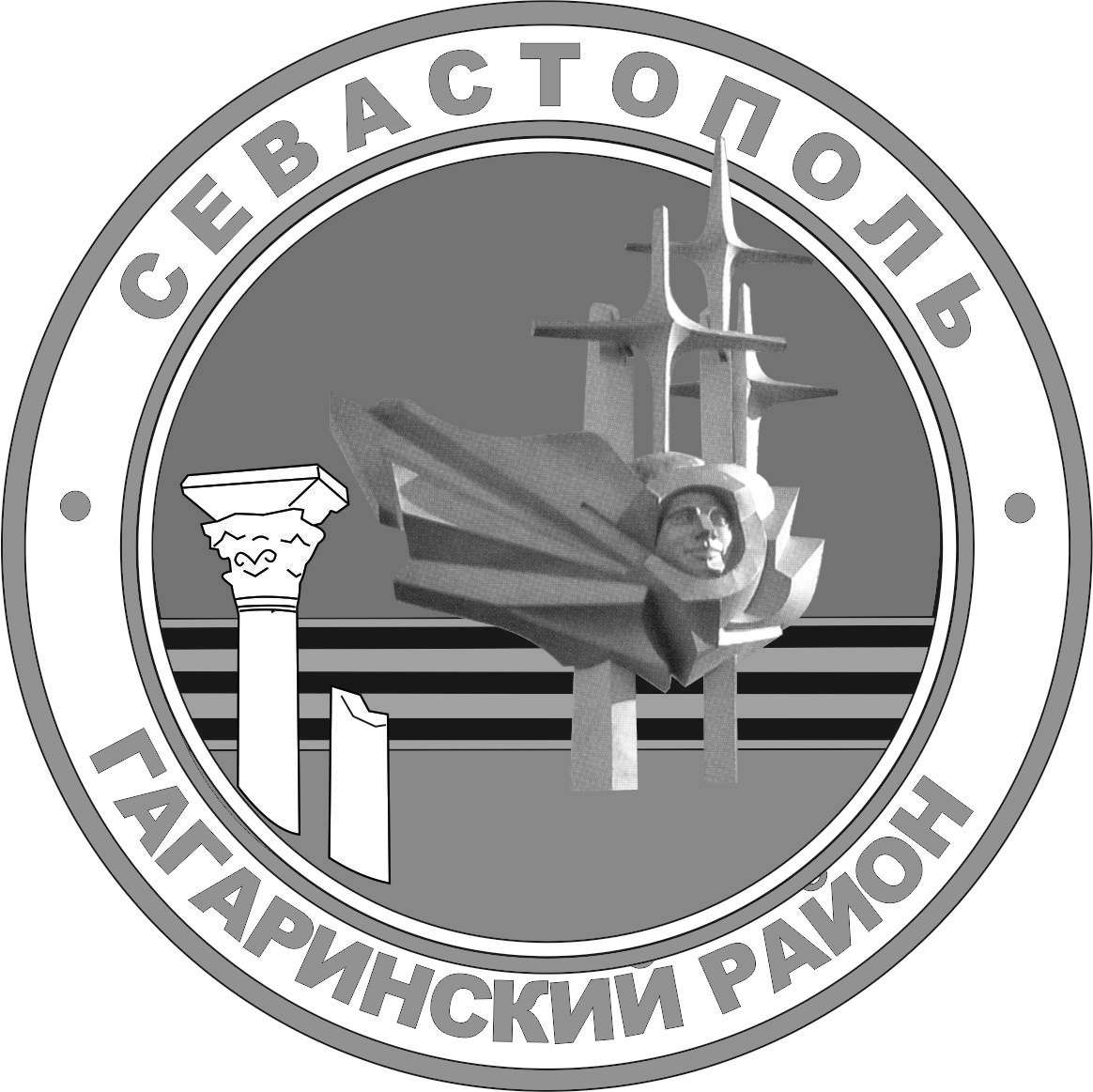 Г. севастополь                                        СОВЕТ ГАГАРИНСКОГО МУНИЦИПАЛЬНОГО ОКРУГА III СОЗЫВАР Е Ш Е Н И ЕВНЕОЧЕРЕДНАЯ СЕССИЯ27 ОКТЯБРЯ 2023 Г.	                       № 145                          Г.СЕВАСТОПОЛЬО внесении изменений в отдельные решения Совета Гагаринского муниципального округаВ соответствии с федеральными законами от 15 декабря 2001 г.                              № 166-ФЗ «О государственном пенсионном обеспечении в Российской Федерации», 06 октября 2003 г. № 131-ФЗ «Об общих принципах организации местного самоуправления в Российской Федерации», от 14 июля 2022 г.                             № 236 - ФЗ «О Фонде пенсионного и социального страхования Российской Федерации», Законом города Севастополя от 30 декабря 2014 г. № 102-ЗС                              «О местном самоуправлении в городе Севастополе», Уставом внутригородского муниципального образования города Севастополя Гагаринский муниципальный округ, принятым решением Совета Гагаринского муниципального округа                             от 01 апреля 2015 г. № 17 «О принятии Устава внутригородского муниципального образования города Севастополя Гагаринский муниципальный округ», Совет Гагаринского муниципального округаРЕШИЛ:1. В абзаце 2 подпункта 3 пункта 33 Приложения 1 к  решению Совета Гагаринского муниципального округа от 26 апреля 2022 г. № 71                                           «Об утверждении Порядка назначения пенсии за выслугу лет, перерасчета ее размера, выплаты и организации доставки указанной пенсии лицам, замещавшим должности муниципальной службы в органах местного самоуправления внутригородского муниципального образования города Севастополя Гагаринский муниципальный округ, и об утверждении Порядка определения среднемесячного денежного содержания,  из которого исчисляется размер пенсии за выслугу лет лицам, замещавшим должности муниципальной службы в органах местного самоуправления внутригородского муниципального образования города Севастополя Гагаринский муниципальный округ» слова «Пенсионного фонда Российской Федерации» заменить словами «Фонда пенсионного и социального страхования Российской Федерации».2. В Приложении 1 к  Порядку назначения пенсии за выслугу лет, перерасчета ее размера, выплаты и организации доставки указанной пенсии лицам, замещавшим должности муниципальной службы в органах местного самоуправления внутригородского муниципального образования города Севастополя Гагаринский муниципальный округ, утвержденному решением Совета Гагаринского муниципального округа от 26 апреля 2022 г. № 71                         «Об утверждении Порядка назначения пенсии за выслугу лет, перерасчета ее размера, выплаты и организации доставки указанной пенсии лицам, замещавшим должности муниципальной службы в органах местного самоуправления внутригородского муниципального образования города Севастополя Гагаринский муниципальный округ, и об утверждении Порядка определения среднемесячного денежного содержания,  из которого исчисляется размер пенсии за выслугу лет лицам, замещавшим должности муниципальной службы                               в органах местного самоуправления внутригородского муниципального образования города Севастополя Гагаринский муниципальный округ»  слова                                                   «наименование территориального органа Пенсионного фонда РФ» заменить словами «наименование территориального органа Фонда пенсионного и социального страхования Российской Федерации».                          3. В Приложении 1 к Порядку выплаты единовременного денежного пособия при выходе на пенсию муниципальным служащим в органах местного самоуправления внутригородского муниципального образования города Севастополя Гагаринский муниципальный округ, утвержденному решением Совета Гагаринского муниципального округа от 26 апреля 2022 г. № 72 «Об утверждении Порядка выплаты единовременного денежного пособия при выходе на пенсию муниципальным служащим в органах местного самоуправления внутригородского муниципального образования города Севастополя Гагаринский муниципальный округ» слова «наименование территориального органа Пенсионного фонда РФ» заменить словами «наименование территориального органа Фонда пенсионного и социального страхования Российской Федерации».                          4. Настоящее решение вступает в силу со дня его официального обнародования.5.   Контроль исполнения настоящего решения оставляю за собой.Глава внутригородского муниципального образования,исполняющий полномочия председателя Совета, Глава местной администрации           	 А.Ю. Ярусов